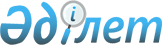 О призвании утратившими силу некоторых совместных приказов Министра транспорта и коммуникаций Республики Казахстан и Министра энергетики и минеральных ресурсов Республики КазахстанСовместный Приказ Министра транспорта и коммуникации Республики Казахстан от 17 сентября 2012 года № 607, приказ Министра нефти и газа Республики Казахстан от 25 декабря 2012 года № 194

      В соответствии с пунктом 2 статьи 40 Закона Республики Казахстан «О нормативных правовых актах», ПРИКАЗЫВАЕМ:



      1. Признать утратившими силу:



      1) совместный приказ Министра транспорта и коммуникаций Республики Казахстан от 31 октября 2003 года № 309-I и Министра энергетики и минеральных ресурсов Республики Казахстан от 31 октября 2003 года № 215 «Об утверждении Правил перевозки нефти в смешанном железнодорожно-трубопроводном сообщении (зарегистрированный в Реестре государственной регистрации нормативных правовых актов под № 2645, опубликованный в Бюллетене нормативных правовых актов центральных исполнительных и иных государственных органов Республики Казахстан 2005 г., № 15, ст. 90);



      2) совместный приказ Министра транспорта и коммуникаций Республики Казахстан от 6 февраля 2006 года № 29 и Министра энергетики и минеральных ресурсов Республики Казахстан от 6 февраля 2006 года № 48 «О внесении дополнений и изменения в совместный приказ Министра транспорта и коммуникаций Республики Казахстан от 31 октября 2003 года № 309-I и Министра энергетики и минеральных ресурсов Республики Казахстан от 31 октября 2003 года № 215 «Об утверждении Правил перевозки нефти в смешанном железнодорожно-трубопроводном сообщении» (зарегистрированный в Реестре государственной регистрации нормативных правовых актов под № 4084, опубликованный в газете «Юридическая газета» от 17 февраля 2006 г., № 28-29, (1008-1009).



      2. Комитету транспорта и путей сообщения Министерства транспорта и коммуникаций Республики Казахстан (Килыбай Н.И.) в установленном порядке направить копию настоящего приказа в Министерство юстиции Республики Казахстан и обеспечить его официальное опубликование.



      3. Настоящий приказ вводится в действие со дня его подписания.      Министр транспорта

      и коммуникаций

      Республики Казахтан                        А. Жумагалиев      И.о. Министра нефти и газа

      Республики Казахстан                       Б. Акчулаков      «СОГЛАСОВАН»

      Председатель Агентства

      Республики Казахстан по

      регулированию

      естественных монополий      __________________М.Оспанов

      31 октября 2012 года
					© 2012. РГП на ПХВ «Институт законодательства и правовой информации Республики Казахстан» Министерства юстиции Республики Казахстан
				